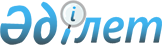 О внесении изменений и дополнений в решение Акжарского районного маслихата от 20 декабря 2011 года N 39-1 "О бюджете Акжарского района на 2012-2014 годы"Решение маслихата Акжарского района Северо-Казахстанской области от 8 августа 2012 года N 5-2. Зарегистрировано Департаментом юстиции Северо-Казахстанской области 28 августа 2012 года N 13-4-145

      В соответствии с пунктом 5 статьи 109 Бюджетного кодекса Республики Казахстан от 4 декабря 2008 года № 95-IV и подпунктом 1) пункта 1 статьи 6 Закона Республики Казахстан от 23 января 2001 года № 148 « О местном государственном управлении и самоуправлении в Республике Казахстан», Акжарский районный маслихат РЕШИЛ:



      1. Внести в решение сессии районного маслихата четвертого созыва « О бюджете Акжарского района на 2012-2014 годы» от 20 декабря 2011 года № 39-1 (зарегистрированное в Реестре государственной регистрации за № 13-4-134 от 18 января 2012 года и опубликованное в газетах « Дала дидары » за № 6 от 4 февраля 2012 года, «Акжар- хабар » за № 6 от 4 февраля 2012 года) следующие изменения и дополнение:



      пункт 1 изложить в следующей редакции:

      «1) доходы – 2 105 725 тысяч тенге, в том числе по:

      налоговым поступлениям – 263 566 тысяча тенге;

      неналоговым поступлениям – 3 265 тысяч тенге;

      поступления от продажи основного капитала - 5 000 тысяч тенге;

      поступления трансфертов – 1 833 894 тысяч тенге, в том числе;

      субвенция, передаваемая из областного бюджета – 1 403 437 тысяч тенге;

      2) затраты – 2 095 595 тысяч тенге;

      3) чистое бюджетное кредитование – 26 976,3 тысяча тенге, в том числе:

      бюджетные кредиты – 29 144,3 тысячи тенге;

      погашение бюджетных кредитов – 2 168 тысячи тенге;

      4) сальдо по операциям с финансовыми активами – 16000 тысяч тенге, в том числе:

      приобретение финансовых активов – 16000 тысяч тенге;

      поступления от продажи финансовых активов государства – 0 тысяч тенге;

      5) дефицит бюджета – -32 846,3 тысяч тенге;

      6) финансирование дефицита бюджета – 32 846,3 тысяч тенге в том числе:

      поступление займов - 29 124 тысяч тенге;

      погашение займов - 2 168 тысяч тенге;

      используемые остатки бюджетных средств - 5 892,6 тысяч тенге;



      в пункте 6:

      подпункт 7) изложить в следующей редакции:

      «7) 20 004 тысяч тенге - на увеличение размера доплаты за квалификационную категорию, в том числе;

      2 000 тысячи тенге - на увеличение размера доплаты за квалификационную категорию воспитателям детских садов, мини-центров, школ-интернатов: общего типа, специальных (коррекционных), специализированных для одаренных детей, организаций образования для детей-сирот и детей, оставшихся без попечения родителей, центров адаптации несовершеннолетних за счет трансфертов из республиканского бюджета;

      18 004 тысяч тенге - на увеличение размера доплаты за квалификационную категорию учителям организаций начального, основного среднего, общего среднего образования: школы, школы-интернаты: (общего типа, специальных (коррекционных), специализированных для одаренных детей, организаций образования для детей-сирот и детей, оставшихся без попечения родителей, за счет трансфертов из республиканского бюджета;

      подпункт 9) изложить в следующей редакции:

      9) 30 776 тысяч тенге – на реализацию мероприятий в рамках Программы занятости 2020, в том числе:

      текущие целевые трансферты – всего 30 776 тысяч тенге, в том числе:

      частичное субсидирование заработной платы – 8 059 тысяч тенге;

      предоставление субсидий на переезд – 812 тысяч тенге;

      создание центров занятости – 9 640 тысяч тенге;

      молодежная практика – 12 265 тысяч тенге»;



      в пункте 8:

      подпункт 6) изложить в следующей редакции:

      «6) 37 279 тысяч тенге - на выплату социальной помощи в рамках Программы по стимулированию рождаемости "Фонд поколений";

      подпункт 7) изложить в следующей редакции:

      «7) 2 533 тысяч тенге – на реконструкцию разводящих сетей водопровода в селе Дауит»;

      дополнить подпунктом 12) следующего содержания:

      12) 261 тысяча тенге – на подключение ID-Phone;.



      пункт 10 изложить в следующей редакции:

      "Утвердить резерв местного исполнительного органа района на 2012 год в сумме 200 тысяч тенге".



      Приложение 1, 4, 7, 8, 9 и 10 к указанному решению изложить в новой редакции согласно приложению 1, 2, 3, 4, 5 и 6 к настоящему решению (прилагается);



      2. Настоящее решение вводится в действие с 1 января 2012 года.      Председатель сессии

      Акжарского районного маслихата             А. Тажмиева      Секретарь

      Акжарского районного маслихата             М. Жумабаев      СОГЛАСОВАНО: 8 августа 2012 года      Начальник государственного учреждения

      «Акжарский районный отдел 

      экономики и бюджетного

      планирования»                              Р. Джунусова

Приложение 1

к решению Акжарского

районного маслихата

от 8 августа 2012 года № 5-2Приложение 1

к решению Акжарского

районного маслихата

от 20 декабря 2011 года № 39-1 Бюджет Акжарского района на 2012 год

1. Доходы

Приложение 2

к решению Акжарского

районного маслихата

от 8 августа 2012 года № 5-2Приложение 4

к решению Акжарского

районного маслихата

от 20 декабря 2011 года № 39-1 ПЕРЕЧЕНЬ бюджетных программ каждого аульного (сельского) округа на 2012 год

Приложение 3

к решению Акжарского

районного маслихата

от 8 августа 2012 года № 5-2Приложение 7

к решению Акжарского

районного маслихата

от 20 декабря 2011 года № 39-1 Перечень бюджетных программ развития с разделением на бюджетные инвестиционные проекты и программы районного бюджета на 2012 год

Приложение 4

к решению Акжарского

районного маслихата

от 8 августа 2012 года №5-2Приложение 8

к решению Акжарского

районного маслихата

от 20 декабря 2011 года № 39-1 Социальные выплаты отдельным категориям нуждающихся граждан

по бюджетной программе 451.007.000 «Социальная помощь отдельным категориям нуждающихся граждан по решением местных представительных органов»

Приложение 5

к решению Акжарского

районного маслихата

от 8 августа 2012 года № 5-2Приложение 9

к решению Акжарского

районного маслихата

от 20 декабря 2011 года № 39-1 Перечень местных бюджетных программ, не подлежащих секвестру в процессе исполнения местных бюджетов на 2012 год

Приложение 6

к решению Акжарского

районного маслихата

от 8 августа 2012 года № 5-2Приложение 10

к решению Акжарского

районного маслихата

от 20 декабря 2011 года № 39-1 Распределение свободных остатков
					© 2012. РГП на ПХВ «Институт законодательства и правовой информации Республики Казахстан» Министерства юстиции Республики Казахстан
				КатегорияКатегорияКатегорияКатегорияСумма тысяч тенгеКлассКлассКлассСумма тысяч тенгеПодклассПодклассСумма тысяч тенгеНаименованиеСумма тысяч тенге12345ДОХОДЫ21057251HАЛОГОВЫЕ ПОСТУПЛЕHИЯ2635661Подоходный налог 7302Индивидуальный подоходный налог 7303Социальный налог1240861Социальный налог1240864Налоги на собственность1211451Налоги на имущество885523Земельный налог45934Налог на транспортные средства148005Единый земельный налог132005Внутренние налоги на товары, работы и услуги151462Акцизы13503Поступления за использование природных и других ресурсов105004Сборы за ведение предпринимательской и профессиональной деятельности31465Налог на игорный бизнес1508Обязательные платежи, взимаемые за совершение юридически значимых действий и (или)выдачу документов уполномоченными на то государственными органами или должностными лицами24591Государственная пошлина24592HЕHАЛОГОВЫЕ ПОСТУПЛЕHИЯ32651Доходы от государственной собственности9505Доходы от аренды имущества, находящегося в государственной собственности9502Поступления от реализации товаров (работ, услуг) государственными учреждениями, финансируемыми из государственного бюджета151Поступления от реализации товаров (работ, услуг) государственными учреждениями, финансируемыми из государственного бюджета156Прочие неналоговые поступления23001Прочие неналоговые поступления23003Поступления от продажи основного капитала50003Продажа земли и нематериальных активов50001Продажа земли50004Поступления трансфертов18338942Трансферты из вышестоящих органов государственного управления18338942Трансферты из областного бюджета1833894Функциональная группаФункциональная группаФункциональная группаФункциональная группаФункциональная группаСумма тысяч тенгеФункциональная подгруппаФункциональная подгруппаФункциональная подгруппаФункциональная подгруппаСумма тысяч тенгеАдминистратор бюджетных программАдминистратор бюджетных программАдминистратор бюджетных программСумма тысяч тенгеПрограммаПрограммаСумма тысяч тенгеНаименованиеСумма тысяч тенге123456Затраты2095595,001Государственные услуги общего характера195139,3011Представительные, исполнительные и другие органы, выполняющие общие функции государственного управления173042011112Аппарат маслихата района (города областного значения)13686011112001Услуги по обеспечению деятельности маслихата района (города областного значения)12056011112003Капитальные расходы государственного органа1630011122Аппарат акима района (города областного значения)56852011122001Услуги по обеспечению деятельности акима района (города областного значения)50319011122003Капитальные расходы государственного органа6533011123Аппарат акима района в городе, города районного значения, поселка, аула (села), аульного (сельского) округа102504011123001Услуги по обеспечению деятельности акима района в городе, города районного значения, поселка, аула (села), аульного (сельского) округа102504012Финансовая деятельность14183,3012452Отдел финансов района (города областного значения)14183,3012452001Услуги по реализации государственной политики в области исполнения бюджета района (города областного значения) и управления коммунальной собственностью района (города областного значения)10761,3012452003Проведение оценки имущества в целях налогообложения126012452004Организация работы по выдаче разовых талонов и обеспечение полноты сбора сумм от реализации разовых талонов579012452010Приватизация, управление коммунальным имуществом, постприватизационная деятельность и регулирование споров, связанных с этим300012452011Учет, хранение, оценка и реализация имущества, поступившего в коммунальную собственность487012452018Капитальные расходы государственного органа1930015Планирование и статистическая деятельность7914015453Отдел экономики и бюджетного планирования района (города областного значения)7914015453001Услуги по реализации государственной политики в области формирования и развития экономической политики, системы государственного планирования и управления района (города областного значения)7814015453004Капитальные расходы государственного органа10002Оборона2924021Военные нужды2924021122Аппарат акима района (города областного значения)2924021122005Мероприятия в рамках исполнения всеобщей воинской обязанности292404Образование1365859,6041Дошкольное воспитание и обучение87270041471Отдел образования, физической культуры и спорта района (города областного значения)87270041471003Обеспечение дошкольного воспитания и обучения85270041471025Увеличение размера доплаты за квалификационную категорию воспитателям детских садов, мини-центров, школ-интернатов: общего типа, специальных (коррекционных), специализированных для одаренных детей, организаций образования для детей-сирот и детей, оставшихся без попечения родителей, центров адаптации несовершеннолетних за счет трансфертов из республиканского бюджета2000042Начальное, основное среднее и общее среднее образование1159352,6042471Отдел образования, физической культуры и спорта района (города областного значения)1159352,6042471004Общеобразовательное обучение1118609,6042471005Дополнительное образование для детей и юношества21635042471063Повышение оплаты труда учителям, прошедшим повышение квалификации по учебным программам автономной организации образования «Назарбаев Интеллектуальные школы» за счет трансфертов из республиканского бюджета1104042471064Увеличение размера доплаты за квалификационную категорию учителям организаций начального, основного среднего, общего среднего образования: школы, школы-интернаты: (общего типа, специальных (коррекционных), специализированных для одаренных детей, организаций образования для детей-сирот и детей, оставшихся без попечения родителей,за счет трансфертов из республиканского бюджета18004049Прочие услуги в области образования119237467Отдел строительства района (города областного значения)99037467037Строительство и реконструкция объектов образования99037467037За счет средств местного бюджета99037049471Отдел образования, физической культуры и спорта района (города областного значения)20200049471009Приобретение и доставка учебников, учебно-методических комплексов для государственных учреждений образования района (города областного значения)8500049471020Ежемесячные выплаты денежных средств опекунам (попечителям) на содержание ребенка-сироты (детей-сирот), и ребенка (детей), оставшегося без попечения родителей за счет трансфертов из республиканского бюджета8000049471023Обеспечение оборудованием, программным обеспечением детей-инвалидов, обучающихся на дому за счет трансфертов из республиканского бюджета370006Социальная помощь и социальное обеспечение135834062Социальная помощь117381062451Отдел занятости и социальных программ района (города областного значения)117381062451002Программа занятости38855062451004Оказание социальной помощи на приобретение топлива специалистам здравоохранения, образования, социального обеспечения, культуры и спорта в сельской местности в соответствии с законодательством Республики Казахстан1731062451005Государственная адресная социальная помощь7445062451007Социальная помощь отдельным категориям нуждающихся граждан по решениям местных представительных органов40595062451010Материальное обеспечение детей-инвалидов, воспитывающихся и обучающихся на дому806062451014Оказание социальной помощи нуждающимся гражданам на дому2918062451016Государственные пособия на детей до 18 лет12865062451017Обеспечение нуждающихся инвалидов обязательными гигиеническими средствами и предоставление услуг специалистами жестового языка, индивидуальными помощниками в соответствии с индивидуальной программой реабилитации инвалида2526062451023Обеспечение деятельности центров занятости населения9640069Прочие услуги в области социальной помощи и социального обеспечения18453069451Отдел занятости и социальных программ района (города областного значения)18453069451001Услуги по реализации государственной политики на местном уровне в области обеспечения занятости и реализации социальных программ для населения18020,5069451011Оплата услуг по зачислению, выплате и доставке пособий и других социальных выплат420069451021Капитальные расходы государственного органа12,507Жилищно-коммунальное хозяйство177488,2071Жилищное хозяйство118624,5123Аппарат акима района в городе, города районного значения, поселка, аула (села), аульного (сельского) округа20353027Ремонт и благоустройство объектов в рамках развития сельских населенных пунктов по Программе занятости 202020353455Отдел культуры и развития языков района (города областного значения)17720024Ремонт объектов в рамках развития сельских населенных пунктов по Программе занятости 202017720071458Отдел жилищно-коммунального хозяйства, пассажирского транспорта и автомобильных дорог района (города областного значения)4130,5071458003Организация сохранения государственного жилищного фонда1630,5071458004Обеспечение жильем отдельных категорий граждан2500467Отдел строительства района (города областного значения)76421003Проектирование, строительство и (или) приобретение жилья государственного коммунального жилищного фонда29072Строительство и (или) приобретение служебного жилища и развитие (или) приобретение инженерно-

коммуникационной инфраструктуры в рамках Программы занятости 202074692074Развитие и обустройство недостающей инженерно-коммуникационной инфраструктуры в рамках второго направления Программы занятости 20201700072Коммунальное хозяйство43530,7072123Аппарат акима района в городе, города районного значения, поселка, аула (села), аульного (сельского) округа5087,7072123014Организация водоснабжения населенных пунктов5087,7458Отдел жилищно-коммунального хозяйства, пассажирского транспорта и автомобильных дорог района (города областного значения)250012Функционирование системы водоснабжения и водоотведения250072467Отдел строительства района (города областного значения)38193072467006Развитие системы водоснабжения и водоотведения38193073Благоустройство населенных пунктов15333073123Аппарат акима района в городе, города районного значения, поселка, аула (села), аульного (сельского) округа15333073123008Освещение улиц населенных пунктов4987073123009Обеспечение санитарии населенных пунктов2394073123010Содержание мест захоронений и погребение безродных0073123011Благоустройство и озеленение населенных пунктов795208Культура, спорт, туризм и информационное пространство80517081Деятельность в области культуры33039081123Аппарат акима района в городе, города районного значения, поселка, аула (села), аульного (сельского) округа17032081123006Поддержка культурно-досуговой работы на местном уровне17032081455Отдел культуры и развития языков района (города областного значения)16007081455003Поддержка культурно-досуговой работы16007082Спорт3814082471Отдел образования, физической культуры и спорта района (города областного значения)3814082471014Проведение спортивных соревнований на районном (города областного значения) уровне3814083Информационное пространство30311083455Отдел культуры и развития языков района (города областного значения)23652083455006Функционирование районных (городских) библиотек23001083455007Развитие государственного языка и других языков народа Казахстана651083456Отдел внутренней политики района (города областного значения)6659083456002Услуги по проведению государственной информационной политики через газеты и журналы6659089Прочие услуги по организации культуры, спорта, туризма и информационного пространства13353089455Отдел культуры и развития языков района (города областного значения)6152089455001Услуги по реализации государственной политики на местном уровне в области развития языков и культуры6152089456Отдел внутренней политики района (города областного значения)7201089456001Услуги по реализации государственной политики на местном уровне в области информации, укрепления государственности и формирования социального оптимизма граждан6559089456003Реализация мероприятий в сфере молодежной политики64210Сельское, водное, лесное, рыбное хозяйство, особо охраняемые природные территории, охрана окружающей среды и животного мира, земельные отношения53416,7101Сельское хозяйство29383101474Отдел сельского хозяйства и ветеринарии района (города областного значения)29383101474001Услуги по реализации государственной политики на местном уровне в сфере сельского хозяйства и ветеринарии 21729101474007Организация отлова и уничтожения бродячих собак и кошек700101474099Реализация мер по оказанию социальной поддержки специалистов6954101474099За счет трансфертов из республиканского бюджета6954106Земельные отношения12269,7106463Отдел земельных отношений района (города областного значения)12269,7106463001Услуги по реализации государственной политики в области регулирования земельных отношений на территории района (города областного значения)6573106463003Земельно-хозяйственное устройство населенных пунктов3183,7106463006Землеустройство, проводимое при установлении границ городов районного значения, районов в городе, поселков аулов (сел), аульных (сельских) округов2413106463007Капитальные расходы государственного органа1009Прочие услуги в области сельского, водного, лесного, рыбного хозяйства, охраны окружающей среды и земельных отношений11764109474Отдел сельского хозяйства и ветеринарии района (города областного значения)11764109474013Проведение противоэпизоотических мероприятий1176411Промышленность, архитектурная, градостроительная и строительная деятельность5959112Архитектурная, градостроительная и строительная деятельность5959112467Отдел строительства района (города областного значения)5959112467001Услуги по реализации государственной политики на местном уровне в области строительства595912Транспорт и коммуникации17440121Автомобильный транспорт17440121123Аппарат акима района в городе, города районного значения, поселка, аула (села), аульного (сельского) округа1700121123013Обеспечение функционирования автомобильных дорог в городах районного значения, поселках, аулах (селах), аульных (сельских) округах1700458Отдел жилищно-коммунального хозяйства, пассажирского транспорта и автомобильных дорог района (города областного значения)15740023Обеспечение функционирования автомобильных дорог1574013Прочие53817,4133Поддержка предпринимательской деятельности и защита конкуренции5138133469Отдел предпринимательства района (города областного значения)5138133469001Услуги по реализации государственной политики на местном уровне в области развития предпринимательства и промышленности5138139Прочие48679,4123Аппарат акима района в городе, города районного значения, поселка, аула (села), аульного (сельского) округа2440040Реализация мероприятий для решения вопросов обустройства аульных (сельских) округов в реализацию мер по содействию экономическому развитию регионов в рамках Программы «Развитие регионов» за счет целевых трансфертов из республиканского бюджета2440139452Отдел финансов района (города областного значения)200139452012Резерв местного исполнительного органа района (города областного значения)200139458Отдел жилищно-коммунального хозяйства, пассажирского транспорта и автомобильных дорог района (города областного значения)5985139458001Услуги по реализации государственной политики на местном уровне в области жилищно-коммунального хозяйства, пассажирского транспорта и автомобильных дорог5985139471Отдел образования, физической культуры и спорта района (города областного значения)40054,4139471001Услуги по обеспечению деятельности отдела образования, физической культуры и спорта6122139471067Капитальные расходы подведомственных государственных учреждений и организаций государственного органа33932,415Трансферты7199,8151Трансферты7199,8151452Отдел финансов района (города областного значения)7199,8151452024Целевые текущие трансферты в вышестоящие бюджеты в связи с передачей функций государственных органов из нижестоящего уровня государственного управления в вышестоящий2131151452006Возврат неиспользованных (недоиспользованных) целевых трансфертов5 068,8Ш. Чистое бюджетное кредитование26976,3Бюджетные кредиты29144,310Сельское, водное, лесное, рыбное хозяйство, особо охраняемые природные территории, охрана окружающей среды и животного мира, земельные отношения29144,3101Сельское хозяйство29144,3101474Отдел сельского хозяйства и ветеринарии района (города областного значения)29144,3101467009Бюджетные кредиты для реализации мер социальной поддержки специалистов29144,3КатегорияКатегорияКатегорияКатегорияКатегорияКлассКлассКлассКлассПодклассПодклассПодклассСпецификаСпецификаНаименование5Погашение бюджетных кредитов216801Погашение бюджетных кредитов21681Погашение бюджетных кредитов,выданных из государственного бюджета216813Погашение бюджетных кредитов, выданных из местного бюджета физическим лицам2168IV. Сальдо по операциям с финансовыми активами1600013Прочие160009Прочие16000474Отдел сельского хозяйства и ветеринарии района (города областного значения)16000065Формирование или увеличение уставного капитала юридических лиц16000V. Дефицит (профицит) бюджета-32846,3VI. Финансирование дефицита32846,3КатегорияКатегорияКатегорияКатегорияКатегорияКлассКлассКлассКлассПодклассПодклассПодклассСпецификаСпецификаНаименование7Поступления займов291241Внутренние государственные займы291242Договоры займа29124Займы,получаемые местным исполнительным органом района (города областного значения)29124Функциональная группаФункциональная группаФункциональная группаФункциональная группаФункциональная группафункциональная подгруппафункциональная подгруппафункциональная подгруппафункциональная подгруппаАдминистратор бюджетных программАдминистратор бюджетных программАдминистратор бюджетных программПрограммаПрограммаНаименование14Обслуживание долга2,3Обслуживание долга2,3452Отдел финансов района (города областного значения)2,3013Обслуживание долга местных исполнительных органов по выплате вознаграждений и иных платежей по займам из областного бюджета2,316Погашение займа216801Погашение займа2168452Отдел финансов района (города областного значения)216808Погашение долга местного исполнительного органа перед вышестоящим бюджетом21688Используемые остатки бюджетных средств5892,601Остатки бюджетных средств5892,61Свободные остатки бюджетных средств5892,6Функциональная группаФункциональная группаФункциональная группаФункциональная группаФункциональная группаСумма тысяч тенгефункциональная подгруппафункциональная подгруппафункциональная подгруппафункциональная подгруппаСумма тысяч тенгеАдминистратор бюджетных программАдминистратор бюджетных программАдминистратор бюджетных программСумма тысяч тенгеПрограммаПрограммаСумма тысяч тенгеНаименованиеСумма тысяч тенге1234561Государственные услуги общего характера1025041Представительные, исполнительные и другие органы, выполняющие общие функции государственного управления102504123Аппарат акима района в городе, города районного значения, поселка, аула (села), аульного (сельского) округа102504001Услуги по обеспечению деятельности акима района в городе, города районного значения, поселка, аула(села), аульного(сельского) округа102504в том числе в разрезе аульных (сельских) округовТалшыкский12684Ленинградский15517Айсаринский6545Алкатерекский7952Кулыкольский6968Кенащинский7049Кишикаройский7862Майский7101Акжаркынский8528Новосельский8348Восходский6899Уялинский70517Жилищно-коммунальное хозяйство40773,71Жилищное хозяйство25440,7123Аппарат акима района в городе, города районного значения, поселка, аула (села), аульного (сельского) округа20353027Ремонт и благоустройство объектов в рамках развития сельских населенных пунктов по Программе занятости 2020203532Коммунальное хозяйство5087,7123Аппарат акима района в городе, города районного значения, поселка, аула (села), аульного (сельского) округа5087,7014Организация водоснабжения населенных пунктов5087,7в том числе в разрезе аульных (сельских) округовЛенинградский55Майский460Новосельский1050Восходский460Уялинский545Талшыкский650,5Кенащинский541Акжаркынский86Кишикаройский1240,23Благоустройство населенных пунктов15333008Освещение улиц населенных пунктов4987в том числе в разрезе аульных (сельских) округовТалшыкский1766Ленинградский1017Айсаринский128Алкатерекский182Кулыкольский214Кенащинский253Кишикаройский264Майский128Акжаркынский171Новосельский280Восходский343Уялинский241009Обеспечение санитарии населенных пунктов2394в том числе в разрезе аульных (сельских) округовТалшыкский841Ленинградский535Айсаринский161Алкатерекский161Кулыкольский107Кенащинский107Кишикаройский107Майский54Акжаркынский107Новосельский107Восходский107Уялинский0010Содержание мест захоронений и погребение безродных0в том числе в разрезе аульных (сельских) округовТалшыкский0Ленинградский0011Благоустройство и озеленение населенных пунктов7952в том числе в разрезе аульных (сельских) округовТалшыкский5000Ленинградский535Кулыкольский400Кишикаройский400Майский400Восходский400Уялинский400Кенащинский4178Культура, спорт, туризм и информационное пространство17 0321Деятельность в области культуры17 032123Аппарат акима района в городе, города районного значения, поселка, аула (села), аульного (сельского) округа17 032006Поддержка культурно-досуговой работы на местном уровне17 032в том числе в разрезе аульных (сельских) округовТалшикский977Ленинградский5 795Айсаринский497Алкатерекский1 918Кулыкольский0Кенащинский2 510Кишикаройский0Майский0Акжаркынский4042Новосельский1293Восходский0Уялинский012Транспорт и коммуникации17001Автомобильный транспорт1700123Аппарат акима района в городе, города районного значения, поселка, аула (села), аульного (сельского) округа1700013Обеспечение функционирования автомобильных дорог в городах районного значения, поселках, аулах (селах) аульных (сельских) округах1700в том числе в разрезе аульных (сельских) округовЛенинградский200Новосельский150013Прочие24409Прочие2440123Аппарат акима района в городе, города районного значения, поселка, аула (села), аульного (сельского) округа2440040Реализация мероприятий для решения вопросов обустройства аульных (сельских) округов в реализацию мер по содействию экономическому развитию регионов в рамках Программы «Развитие регионов» за счет целевых трансфертов из республиканского бюджета2440в том числе в разрезе аульных (сельских) округовТалшикский1640Ленинградский800Функциональная группаФункциональная группаФункциональная группаФункциональная группаФункциональная группаСумма тысяч тенгефункциональная подгруппафункциональная подгруппафункциональная подгруппафункциональная подгруппаСумма тысяч тенгеАдминистратор бюджетных программАдминистратор бюджетных программАдминистратор бюджетных программСумма тысяч тенгеПрограммаПрограммаСумма тысяч тенгеНаименованиеСумма тысяч тенге123456ВСЕГО22962204Образование990379Прочие услуги в области образования99037467Отдел строительства района (города областного значения)99037467037Строительство и реконструкция объектов образования9903707Жилищно-коммунальное хозяйство114585071Жилищное хозяйство76392467Отдел строительства района (города областного значения)74692072Строительство и (или) приобретение служебного жилища и развитие (или) приобретение инженерно-

коммуникационной инфраструктуры в рамках Программы занятости 202074692074Развитие и обустройство недостающей инженерно-коммуникационной инфраструктуры в рамках второго направления Программы занятости 202017002Коммунальное хозяйство38193467Отдел строительства района (города областного значения) 38193006Развитие системы водоснабжения и водоотведения3819313Прочие160009Прочие16000474Отдел сельского хозяйства и ветеринарии района (города областного значения)16000065Формирование или увеличение уставного капитала юридических лиц16000Функциональная группаФункциональная группаФункциональная группаФункциональная группаФункциональная группаФункциональная группаСумма тысяч тенгефункциональная подгруппафункциональная подгруппафункциональная подгруппафункциональная подгруппафункциональная подгруппаСумма тысяч тенгеАдминистратор бюджетных программАдминистратор бюджетных программАдминистратор бюджетных программАдминистратор бюджетных программСумма тысяч тенгеПрограммаПрограммаПрограммаСумма тысяч тенгеподпрограммаподпрограммаСумма тысяч тенгеНаименованиеСумма тысяч тенге12345566Социальная помощь и социальное обеспечение40 5952Социальная помощь40 595451Отдел занятости и социальных программ района (города областного значения)40595007Социальная помощь отдельным категориям нуждающихся граждан по решениям местных представительных органов40595028За счет трансфертов из областного бюджета37279на выплату социальной помощи в рамках Программы по стимулированию рождаемости "Фонд поколений"37279029За счет средств бюджета района (города областного значения)3316на социальные выплаты за услуги бани и парикмахерской участникам и инвалидам Великой Отечественной войны60на санаторно-курортное лечение отдельных категории граждан2495социальная помощь участникам и инвалидам Великой Отечественной войны на коммунальные услуги389на льготное зубопротезирование лиц,приравненных к участникам и инвалидам Великой отечественной войны12на пособие на дополнительное питание больным активной формой туберкулеза221материальная помощь100социальная помощь студентам из числа детей -сирот и из малообеспеченных семей39Функциональная группаФункциональная группаФункциональная группаФункциональная группаФункциональная группаСумма тысяч тенгефункциональная подгруппафункциональная подгруппафункциональная подгруппафункциональная подгруппаСумма тысяч тенгеАдминистратор бюджетных программАдминистратор бюджетных программАдминистратор бюджетных программСумма тысяч тенгеПрограммаПрограммаСумма тысяч тенгеНаименованиеСумма тысяч тенге123456ВСЕГО1118609,64Образование1118609,62Начальное, основное среднее и общее среднее образование1118609,6471Отдел образования, физической культуры и спорта района (города областного значения)1118609,64Общеобразовательное обучение1118609,6Функциональная группаФункциональная группаФункциональная группаФункциональная группаФункциональная группаФункциональная группаСумма тысяч тенгефункциональная подгруппафункциональная подгруппафункциональная подгруппафункциональная подгруппафункциональная подгруппаСумма тысяч тенгеАдминистратор бюджетных программАдминистратор бюджетных программАдминистратор бюджетных программАдминистратор бюджетных программСумма тысяч тенгеПрограммаПрограммаПрограммаСумма тысяч тенгеподпрограммаподпрограммаСумма тысяч тенгенаименованиеСумма тысяч тенге123456ВСЕГО5892,607Жилищно-коммунальное хозяйство803,5071Жилищное хозяйство623,5071458Отдел жилищно-коммунального хозяйства, пассажирского транспорта и автомобильных дорог района (города областного значения)594,5071458003Организация сохранения государственного жилищного фонда94,5071458004Обеспечение жильем отдельных категорий граждан500071458004015За счет средств местного бюджета500467Отдел строительства района (города областного значения)29003Проектирование, строительство и (или) приобретение жилья государственного коммунального жилищного фонда29015За счет средств местного бюджета29072458004Коммунальное хозяйство180123Аппарат акима района в городе, города районного значения, поселка, аула (села), аульного (сельского) округа80014Организация водоснабжения населенных пунктов80458Отдел жилищно-коммунального хозяйства, пассажирского транспорта и автомобильных дорог района (города областного значения)100012Функционирование системы водоснабжения и водоотведения10010Сельское, водное, лесное, рыбное хозяйство, особо охраняемые природные территории, охрана окружающей среды и животного мира, земельные отношения20,31Сельское хозяйство20,3474Отдел сельского хозяйства и ветеринарии района (города областного значения)20,3009Бюджетные кредиты для реализации мер социальной поддержки специалистов20,315Трансферты5068,81Трансферты5068,8452Отдел финансов района (города областного значения)5068,8006Возврат неиспользованных (недоиспользованных) целевых трансфертов5 068,8